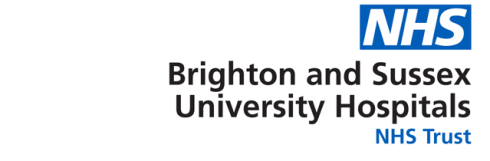 Haem/Onc Outpatients – Pathway for a suspected COVID 19 patient contacting the department for adviceIn hours calls via Haem/Onc Day UnitOut of hours calls now taken by Haem/Onc Ward